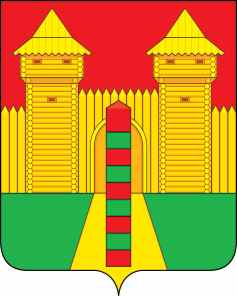 АДМИНИСТРАЦИЯ  МУНИЦИПАЛЬНОГО  ОБРАЗОВАНИЯ «ШУМЯЧСКИЙ   РАЙОН» СМОЛЕНСКОЙ  ОБЛАСТИПОСТАНОВЛЕНИЕот 20.10.2021г. № 458          п. ШумячиВ соответствии с Земельным кодексом Российской Федерации, решением Шумячского районного Совета депутатов от 01.02.2002 № 7 «Об управлении и распоряжении земельными участками, находящимися в государственной собственности и расположенными на территории муниципального образования «Шумячский район»   Смоленской области», на  основании заявления  ООО «Газпром межрегионгаз» от 24.09.2021 № 2/24-0921 в лице представителя ООО «Газпром межрегионгаз» Бабичева М.Г. действующего на основании доверенности от 31.07.2020 г. 78 АБ 7989849Администрация муниципального образования «Шумячский район» Смоленской областиП О С Т А Н О В Л Я ЕТ:                 Предоставить в аренду на срок 11 (одиннадцать) месяцев обществу с ограниченной ответственностью «Газпром межрегионгаз»:- земельный участок из земель населенных пунктов с кадастровым номером 67:24:0740101:336, находящийся по адресу: Российская Федерация, Смоленская область, Шумячский район, д. Надейковичи (далее – Участок), для использования в целях – для строительства ПГБ «Газопровод межпоселковый высокого давления от дер. Русское до дер. Студенец, дер. Надейковичи Шумячского района Смоленской области, общей площадью 716 кв.м.;- земельный участок из земель населенных пунктов с кадастровым номером 67:24:0740101:337, находящийся по адресу: Российская Федерация, Смоленская область, р-н Шумячский, д. Надейковичи (далее – Участок), для использования в целях – для строительства линейного объекта «Газопровод межпоселковый высокого давления от дер. Русское до дер. Студенец, дер. Надейковичи Шумячского района Смоленской области, общей площадью 5503 кв.м;- земельный участок из земель населенных пунктов с кадастровым номером 67:24:0750101:145, находящийся по адресу: Российская Федерация, Смоленская область, Шумячский район, д. Дружба (далее – Участок), для использования в целях – для строительства линейного объекта «Газопровод межпоселковый высокого давления от дер. Русское до дер. Студенец, дер. Надейковичи Шумячского района Смоленской области, общей площадью 14250 кв.м.         1) вид ограничения (обременения): ограничения прав на земельный участок, предусмотренные статьями 56, 56.1 Земельного кодекса Российской Федерации; Срок действия: с 2019-02-18; реквизиты документа-основания: карта (план) от 21.10.2016 № б/н выдан: ООО "СЗПИП" КИ Ермакова Ольга Дмитриевна; акт приемки законченного строительством объекта от 11.01.2016 № 17Ю-00108/15-856P выдан: ПАО "Ростелеком" Смоленский филиал; постановление Правительства Российской Федерации "Об утверждении Правил охраны линий и сооружений связи Российской Федерации" от 09.06.1955 № 578 выдан: Правительство РФ;федеральный закон "О связи" от 07.07.2003 № 126-ФЗ; Содержание ограничения (обременения): Содержание ограничений использование земельных участков, входящих в границы охранной зоны объекта "Устранение цифрового неравенства" для нужд Смоленского филиала ПАО "Ростелеком" установлены в соответствии с пунктами 48,49 постановления N 578 от 9 июня 1995 г "об утверждении правил охраны линий и сооружений связи Российской Федерации":пункт 48.В пределах охранных зон без письменного согласия и присутствия представителей предприятий, эксплуатирующих линии связи и линии радиофикации, юридическим и физическим лицам запрещается:а) осуществлять всякого рода строительные, монтажные и взрывные работы,планировку грунта землеройными механизмами (за исключением зон песчаных барханов) и земляные работы (за исключением вспашки на глубину не более 0,3 метра);б) производить геолого-съемочные, поисковые, геодезические и другие изыскательские работы, которые связаны с бурением скважин, шурфованием, взятием проб грунта, осуществлением взрывных работ; в) производить посадку деревьев, располагать полевые станы, содержать скот, складировать материалы, корма и удобрения, жечь костры, устраивать стрельбища;г) устраивать проезды и стоянки автотранспорта, тракторов и механизмов, провозить негабаритные грузы под проводами воздушных линий связи и линий радиофикации, строить каналы (арыки), устраивать заграждения и другие препятствия;д) устраивать причалы для стоянки судов, барж и плавучих кранов, производить погрузочно-разгрузочные, подводно-технические, дноуглубительные и землечерпательные работы, выделять рыбопромысловые участки, производить добычу рыбы, других водных животных, а также водных растений придонными орудиями лова, устраивать водопои, производить колку и заготовку льда. Судам и другим плавучим средствам запрещается бросать якоря, проходить с отданными якорями, цепями, лотами, волокушами и тралами;е) производить строительство и реконструкцию линий электропередач, радиостанций и других объектов, излучающих электромагнитную энергию и оказывающих опасное воздействие на линии связи и линии радиофикации;ж) производить защиту подземных коммуникаций от коррозии без учета проходящих подземных кабельных линий связи.пункт 49. Юридическим и физическим лицам запрещается производить всякого рода действия, которые могут нарушить нормальную работу линий связи и линий радиофикации, в частности:а) производить снос и реконструкцию зданий и мостов, осуществлять переустройство коллекторов, туннелей метрополитена и железных дорог, где проложены кабели связи, установлены столбы воздушных линий связи и линий радиофикации, размещены технические сооружения радиорелейных станций, кабельные ящики и распределительные коробки, без предварительного выноса заказчиками (застройщиками) линий и сооружений связи, линий и сооружений радиофикации по согласованию с предприятиями, в ведениикоторых находятся эти линии и сооружения; б) производить засыпку трасс подземных кабельных линий связи, устраивать на этих трассах временные склады, стоки химически активных веществ и свалки промышленных, бытовых и прочих отходов, ломать замерные, сигнальные, предупредительные знаки и телефонные колодцы; в) открывать двери и люки необслуживаемых усилительных и регенерационных пунктов (наземных и подземных) и радиорелейных станций, кабельных колодцев телефонной канализации, распределительных шкафов и кабельных ящиков, а также подключаться к линиям связи (за исключением лиц, обслуживающих эти линии);г) огораживать трассы линий связи, препятствуя свободному доступу к ним технического персонала; д) самовольно подключаться к абонентской телефонной линии и линии радиофикации в целях пользования услугами связи; е) совершать иные действия, которые могут причинить повреждения сооружениям связи и радиофикации (повреждать опоры и арматуру воздушных линий связи, обрывать провода, набрасывать на них посторонние предметы и другое).; Реестровый номер границы: 67:24-6.27; Вид объекта реестра границ: Зона с особыми условиями использования территории; Вид зоны по документу: Охранная зона объекта "Устранение цифрового неравенства" для нужд Смоленского филиала ПАО "Ростелеком", расположенного по адресу: Смоленская область, Шумячский район, д.Снегиревка, д.Понятовка, д.Озерная, с.Русское, д.Студенец, д.Зимонино; Тип зоны: Охранная зона линий и сооружений связи и линий и сооружений радиофикации вид ограничения (обременения): ограничения прав на земельный участок, предусмотренные статьями 56, 56.1 Земельного кодекса Российской Федерации; Срок действия: с 2019-02-18; реквизиты документа-основания: постановление от 26.03.1984 № 255 выдан: Совет Министров СССР; землеустроительное дело от 22.02.2013 № б/н; Содержание ограничения (обременения): Ограничения использования земельных участков в границах зоны с особыми условиями использования территории в соответствии с "Правилами установления охранных зон объектов электросетевого хозяйства и особых условий использования земельных участков, расположенных в границах таких зон", утвержденными Постановлением Правительства Российской Федерации от 24.02.2009г. № 160; Реестровый номер границы: 67:24-6.9; Вид объекта реестра границ: Зона с особыми условиями использования территории; Вид зоны по документу: Охранная зона линии электропередач ВЛ-35 кВ "Студенец-Надейковичи" Шумячского района Смоленской области; Тип зоны: Охранная зона инженерных коммуникаций вид ограничения (обременения): ограничения прав на земельный участок, предусмотренные статьями 56, 56.1 Земельного кодекса Российской Федерации; Срок действия: с 2019-02-18; реквизиты документа-основания: доверенность от 02.10.2017 № Д- СМ/01/263 выдан: ПАО "Межрегиональная распределительная сетевая компания Центра" (ПАО "МРСК Центра"); землеустроительное дело от 04.04.2018 № б/н выдан: Общество с ограниченной ответственностью "Технологические Строительные Решения - Радиан"; Содержание ограничения (обременения): Содержание ограничений режима использования объектов недвижимости в границах зоны с особыми условиями использования территории установлено п.п. 8, 9, 10 и 11 Правил установления охранных зон объектов электросетевого хозяйства, утвержденных Постановлением Правительства Российской Федерации от 24.02.2009г. №160 "О порядке установления охранных зон объектов электросетевого хозяйства и особых условий использования земельных участков, расположенных в границах таких зон; Реестровый номер границы: 67:24-6.254; Вид объекта реестра границ: Зона с особыми условиями использования территории; Вид зоны по документу: Граница зоны с особыми условиями использования территории ВЛ 1004 ПС Студенец; Тип зоны: Охранная зона инженерных коммуникаций. - земельный участок из земель населенных пунктов с кадастровым номером 67:24:0760101:128, находящийся по адресу: Российская Федерация, Смоленская область, р-н Шумячский, д. Бабичевка (далее – Участок), для использования в целях – для строительства линейного объекта «Газопровод межпоселковый высокого давления от дер. Русское до дер. Студенец, дер. Надейковичи Шумячского района Смоленской области, общей площадью 10615 кв.м.            1)ограничения прав на земельный участок, предусмотренные статьями 56, 56.1 Земельного кодекса Российской Федерации; Срок действия: с 2019-09-26; реквизиты документа-основания: документ, содержащий необходимые для внесения в государственный кадастр недвижимости сведения об установлении или изменении территориальной зоны или зоны с особыми условиями использования территорий, либо об отмене установления такой зоны от 20.09.2019 № interact_entry_boundaries_; документ, воспроизводящий сведения, содержащиеся в решении об установлении или изменении границ зон с особыми условиями использования территорий от 20.09.2019 № ZoneToGKN_64dd176b-e38c-4236-ad95-4625fe0b68a9pack_ВЛ 0,4кВ (КПТ 11-4 Бабичевка) Ф-1; постановление Правительства Российской Федерации "О порядке установления охранных зон объектов электросетевого хозяйства и особых условийиспользования земельных участков, расположенных в границах таких зон" от 24.02.2009 № 160; Содержание ограничения (обременения): Содержание ограничений режима использования объектов недвижимости в границах зоны с особыми условиями использования территории установлено п.п. 8, 9, 10 и 11 Правил установления охранных зон объектов электросетевого хозяйства, утвержденных Постановлением Правительства Российской Федерации от 24.02.2009г. №160 "О порядке установления охранных зон объектов электросетевого хозяйства и особых условий использования земельных участков, расположенных в границах таких зон; Реестровый номер границы: 67:24-6.734; Вид объекта реестра границ: Зона с особыми условиями использования территории; Вид зоны по документу: Зона с особыми условиями использования территории ВЛ 0,4кВ (КПТ 11-4 Бабичевка) Ф-1; Тип зоны: Охранная зона инженерных коммуникаций Содержание ограничений режима использования объектов недвижимости в границах зоны с особыми условиями использования территории установлено п.п. 8, 9, 10 и 11 Правил установления охранных зон объектов электросетевого хозяйства, утвержденных Постановлением Правительства Российской Федерации от 24.02.2009г. №160 "О порядке установления охранных зон объектов электросетевого хозяйства и особых условий использования земельных участков, расположенных в границах таких зон; Реестровый номер границы: 67:24-6.55; Вид объекта реестра границ: Зона с особыми условиями использования территории; Вид зоны по документу: Зона с особыми условиями использования территории КТП-11-4 Бабичевка; Тип зоны: Охранная зона инженерных коммуникаций кодекса Российской Федерации; Срок действия: с 2018-11-13; реквизиты документа-основания: доверенность от 02.10.2017 № Д- СМ/01/263 выдан: ПАО "Межрегиональная распределительная сетевая компания Центра" (ПАО "МРСК Центра"); землеустроительное дело от 04.04.2018 № б/н выдан: Общество с ограниченной ответственностью "Технологические Строительные Решения - Радиан"; Содержание ограничения (обременения): Содержание ограничений режима использования объектов недвижимости в границах зоны с особыми условиями использования территории установлено п.п. 8, 9, 10 и 11 Правил установления охранных зон объектов электросетевого хозяйства, утвержденных Постановлением Правительства Российской Федерации от 24.02.2009г. №160 "О порядке установления охранных зон объектов электросетевого хозяйства и особых условий использования земельных участков, расположенных в границах таких зон; Реестровый номер границы: 67:24-6.254; Вид объекта реестра границ: Зона с особыми условиями использования территории; Вид зоны по документу: Граница зоны с особыми условиями использования территории ВЛ 1004 ПС Студенец; Тип зоны: Охранная зона инженерных коммуникаций вид ограничения (обременения): ограничения прав на земельный участок, предусмотренные статьями 56, 56.1 Земельного кодекса Российской Федерации; Срок действия: с 2018-11-13; реквизиты документа-основания: карта (план) от 21.10.2016 № б/н выдан: ООО "СЗПИП" КИ Ермакова Ольга Дмитриевна; акт приемки законченного строительством объекта от 11.01.2016 № 17Ю-00108/15-856P выдан: ПАО "Ростелеком" Смоленский филиал; постановление Правительства Российской Федерации "Об утверждении Правил охраны линий и сооружений связи Российской Федерации" от 09.06.1955 № 578 выдан: Правительство РФ; федеральный закон "О связи" от 07.07.2003 № 126-ФЗ; Содержание ограничения (обременения): Содержание ограничений использование земельных участков, входящих в границы охранной зоны объекта "Устранение цифрового неравенства" для нужд Смоленского филиала ПАО "Ростелеком" установлены в соответствии с пунктами 48,49 постановления N 578 от 9 июня 1995 г "об утверждении правил охраны линий и сооружений связи Российской Федерации": пункт 48.В пределах охранных зон без письменного согласия и присутствия представителей предприятий, эксплуатирующих линии связи и линии радиофикации, юридическим и физическим лицам запрещается: а) осуществлять всякого рода строительные, монтажные и взрывные работы, планировку грунта землеройными механизмами (за исключением зон песчаных барханов) и земляные работы (за исключением вспашки на глубину не более 0,3 метра);б) производить геолого-съемочные, поисковые, геодезические и другие изыскательские работы, которые связаны с бурением скважин, шурфованием, взятием проб грунта, осуществлением взрывных работ; в) производить посадку деревьев, располагать полевые станы, содержать скот, складировать материалы, корма и удобрения, жечь костры, устраивать стрельбища ;г) устраивать проезды и стоянки автотранспорта, тракторов и механизмов, провозить негабаритные грузы под проводами воздушных линий связи и линий радиофикации, строить каналы (арыки), устраивать заграждения и другие препятствия; д) устраивать причалы для стоянки судов, барж и плавучих кранов, производить погрузочно-разгрузочные, подводно-технические, дноуглубительные и землечерпательные работы, выделять рыбопромысловые участки, производить добычу рыбы, других водных животных, а также водных растений придонными орудиями лова, устраивать водопои, производить колку и заготовку льда. Судам и другим плавучим средствам запрещается бросать якоря, проходить с отданными якорями, цепями, лотами, волокушами и тралами; е) производить строительство и реконструкцию линий электропередач, радиостанций и других объектов, излучающих электромагнитную энергию и оказывающих опасное воздействие на линии связи и линии радиофикации; ж) производить защиту подземных коммуникаций от коррозии без учета проходящих подземных кабельных линий связи. пункт 49. Юридическим и физическим лицам запрещается производить всякого рода действия, которые могут нарушить нормальную работу линий связи и линий радиофикации, в частности: а) производить снос и реконструкцию зданий и мостов, осуществлять переустройство коллекторов, туннелей метрополитена и железных дорог, где проложены кабели связи, установлены столбы воздушных линий связи и линий радиофикации, размещены техническиесооружения радиорелейных станций, кабельные ящики и распределительные коробки, без предварительного выноса заказчиками (застройщиками) линий и сооружений связи, линий и сооружений радиофикации по согласованию с предприятиями, в ведении которых находятся эти линии и сооружения; б) производить засыпку трасс подземных кабельных линий связи, устраивать на этих трассах временные склады, стоки химически активных веществ и свалки промышленных, бытовых и прочих отходов, ломать замерные, сигнальные, предупредительные знаки и телефонные колодцы; в) открывать двери и люки необслуживаемых усилительных и регенерационных пунктов (наземных и подземных) и радиорелейных станций, кабельных колодцев телефонной канализации, распределительных шкафов и кабельных ящиков, а также подключаться к линиям связи (за исключением лиц, обслуживающих эти линии);г) огораживать трассы линий связи, препятствуя свободному доступу к ним технического персонала; д) самовольно подключаться к абонентской телефонной линии и линии радиофикации в целях пользования услугами связи; е) совершать иные действия, которые могут причинить повреждения сооружениям связи и радиофикации (повреждать опоры и арматуру воздушных линий связи, обрывать провода, набрасывать на них посторонние предметы и другое).; Реестровый номер границы: 67:24-6.27; Вид объекта реестра границ: Зона с особыми условиями использования территории; Вид зоны по документу: Охранная зона объекта "Устранение цифрового неравенства" для нужд Смоленского филиала ПАО "Ростелеком", расположенного по адресу: Смоленская область, Шумячский район, д.Снегиревка, д.Понятовка, д.Озерная, с.Русское, д.Студенец, д.Зимонино; Тип зоны: Охранная зона линий и сооружений связи и линий и сооружений радиофикации реквизиты документа-основания: постановление от 26.03.1984 № 255 выдан: Совет Министров СССР; землеустроительное дело от 22.02.2013 № б/н; Содержание ограничения (обременения): Ограничения использования земельных участков в границах зоны с особыми условиями использования территории в соответствии с "Правилами установления охранных зон объектов электросетевого хозяйства и особых условий использования земельных участков, расположенных в границах таких зон", утвержденными Постановлением Правительства Российской Федерации от 24.02.2009г. № 160; Реестровый номер границы: 67:24-6.9; Вид объекта реестра границ: Зона с особыми условиями использования территории; Вид зоны по документу: Охранная зона линии электропередач ВЛ-35 кВ "Студенец-Надейковичи" Шумячского района Смоленской области; Тип зоны: Охранная зона инженерных коммуникаций.- земельный участок из земель населенных пунктов с кадастровым номером 67:24:0000000:599,  находящийся по адресу: Российская Федерация, Смоленская область, р-н Шумячский, с/п Студенецкое, д. Студенец (далее – Участок), для  использования в целях – для строительства линейного объекта «Газопровод межпоселковый высокого давления от дер. Русское до дер. Студенец, дер. Надейковичи Шумячского района Смоленской области, общей площадью 33168  кв.м. 1) ограничения прав на земельный участок - земельный участок полностью расположен в границах зоны с реестровым номером 67:00-6.77 от 15.03.2019, ограничение использования земельного участка в пределах зоны: Указ Президента РФ "Об утверждении перечня приграничных территорий, на которых иностранные граждане, лица без гражданства и иностранные юридические лица не могут обладать на праве собственности земельными участками" от 09.01.2011г. №26, вид/наименование: Приграничная территория, на которой иностранные граждане, лица без гражданства и иностранные юридические лица не могут обладать на праве собственности земельными участками, тип: Пограничная зона, дата решения: 09.01.2011, номер решения: 26, наименование ОГВ/ОМСУ: Президентом РФ.- земельный участок из земель населенных пунктов с кадастровым номером 67:24:0770101:608,  находящийся по адресу: Российская Федерация, Смоленская область, Шумячский район, д. Студенец (далее – Участок), для  использования в целях – для строительства ПГБ «Газопровод межпоселковый высокого давления от дер. Русское до дер. Студенец, дер. Надейковичи Шумячского района Смоленской области», общей площадью 2115  кв.м.;- земельный участок из земель населенных пунктов с кадастровым номером 67:24:0270101:116,  находящийся по адресу: Российская Федерация, Смоленская область, р-н Шумячский, д. Будище (далее – Участок), для  использования в целях – для строительства линейного объекта «Газопровод межпоселковый высокого давления от дер. Русское до дер.Студенец, дер.Надейковичи Шумячского района Смоленской области», общей площадью 15890 кв.м.        1)ограничения прав на земельный участок, предусмотренные статьями 56, 56.1 Земельного кодекса Российской Федерации; Срок действия: с 2018-11-22; реквизиты документа-основания: карта (план) от 21.10.2016 № б/н выдан: ООО "СЗПИП" КИ Ермакова Ольга Дмитриевна; акт приемки законченного строительством объекта от 11.01.2016 № 17Ю-00108/15-856P выдан: ПАО "Ростелеком" Смоленский филиал; постановление Правительства Российской Федерации "Об утверждении Правил охраны линий и сооружений связи Российской Федерации" от 09.06.1955 № 578 выдан: Правительство РФ; федеральный закон "О связи" от 07.07.2003 № 126-ФЗ; Содержание ограничения (обременения): Содержание ограничений использование земельных участков, входящих в границы охранной зоны объекта "Устранение цифрового неравенства" для нужд Смоленского филиала ПАО "Ростелеком" установлены в соответствии с пунктами 48,49 постановления N 578 от 9 июня 1995г "об утверждении правил охраны линий и сооружений связи Российской Федерации": пункт 48.В пределах охранных зон без письменного согласия и присутствия представителей предприятий, эксплуатирующих линии связи и линии радиофикации, юридическим и физическим лицам запрещается: а) осуществлять всякого рода строительные, монтажные и взрывные работы, планировку грунта землеройными механизмами (за исключением зон песчаных барханов) и земляные работы (за исключением вспашки на глубину не более 0,3 метра);б) производить геолого-съемочные, поисковые, геодезические и другие изыскательские работы, которые связаны с бурением скважин, шурфованием, взятием проб грунта, осуществлением взрывных работ; в) производить посадку деревьев, располагать полевые станы, содержать скот, складировать материалы, корма и удобрения, жечь костры, устраивать стрельбища; г) устраивать проезды и стоянки автотранспорта, тракторов и механизмов, провозить негабаритные грузы под проводами воздушных линий связи и линий радиофикации, строить каналы (арыки), устраивать заграждения и другие препятствия; д) устраивать причалы для стоянки судов, барж и плавучих кранов, производить погрузочно-разгрузочные, подводно-технические, дноуглубительные и землечерпательные работы, выделять рыбопромысловые участки, производить добычу рыбы, других водных животных, а также водных растений придонными орудиями лова, устраивать водопои, производить колку и заготовку льда. Судам и другим плавучим средствам запрещается бросать якоря, проходить с отданными якорями, цепями, лотами, волокушами и тралами; е) производить строительство и реконструкцию линий электропередач, радиостанций и других объектов, излучающих электромагнитную энергию и оказывающих опасное воздействие на линии связи и линии радиофикации; ж) производить защиту подземных коммуникаций от коррозии без учета проходящих подземных кабельных линий связи. пункт 49. Юридическим и физическим лицам запрещается производить всякого рода действия, которые могут нарушить нормальную работу линий связи и линий радиофикации, в частности: а) производить снос и реконструкцию зданий и мостов, осуществлять переустройство коллекторов, туннелей метрополитена и железных дорог, где проложены кабели связи, установлены столбы воздушных линий связи и линий радиофикации, размещены технические сооружения радиорелейных станций, кабельные ящики и распределительные коробки, без предварительного выноса заказчиками (застройщиками) линий и сооружений связи, линий и сооружений радиофикации по согласованию с предприятиями, в ведении которых находятся эти линии и сооружения; б) производить засыпку трасс подземных кабельных линий связи, устраивать на этих трассах временные склады, стоки химически активных веществ и свалки промышленных, бытовых и прочих отходов, ломать замерные, сигнальные, предупредительные знаки и телефонные колодцы; в) открывать двери и люки необслуживаемых усилительных и регенерационных пунктов (наземных и подземных) и радиорелейных станций, кабельных колодцев телефонной канализации, распределительных шкафов и кабельных ящиков, а также подключаться к линиям связи (за исключением лиц, обслуживающих эти линии);г) огораживать трассы линий связи, препятствуя свободному доступу к ним технического персонала; д) самовольно подключаться к абонентской телефонной линии и линии радиофикации в целях пользования услугами связи; е) совершать иные действия, которые могут причинить повреждения сооружениям связи и радиофикации (повреждать опоры и арматуру воздушных линий связи, обрывать провода, набрасывать на них посторонние предметы и другое).; Реестровый номер границы: 67:24-6.27; Вид объекта реестра границ: Зона с особыми условиями использования территории; Вид зоны по документу: Охранная зона объекта "Устранение цифрового неравенства" для нужд Смоленского филиала ПАО "Ростелеком", расположенного по адресу: Смоленская область, Шумячский район, д.Снегиревка, д.Понятовка, д.Озерная, с.Русское, д.Студенец, д.Зимонино; Тип зоны: Охранная зона линий и сооружений связи и линий и сооружений радиофикации ограничения прав на земельный участок, предусмотренные статьями 56, 56.1 Земельного кодекса Российской Федерации; Срок действия: с 2018-11-22; реквизиты документа-основания: постановление от 26.03.1984 № 255 выдан: Совет Министров СССР; землеустроительное дело от 17.07.2013 № б/н; Содержание ограничения (обременения): Ограничения использования земельных участков в границах зоны с особыми условиями использования территории в соответствии с "Правилами установления охранных зон объектов электросетевого хозяйства и особых условий использования земельных участков, расположенных в границах таких зон", утвержденными Постановлением Правительства Российской Федерации от 24.02.2009г. № 160; Реестровый номер границы: 67:24-6.10; Вид объекта реестра границ: Зона с особыми условиями использования территории; Вид зоны по документу: Охранная зона линии электропередач Вл-35 кВ "Шумячи-Студенец" с отпайкой на Микуличи Шумячского района Смоленской области; Тип зоны: Охранная зона инженерных коммуникаций.     - земельный участок из земель населенных пунктов с кадастровым номером 67:24:0000000:598, находящийся по адресу: Российская Федерация, Смоленская область, р-н Шумячский, с/п Руссковское, с. Русское (далее – Участок), для использования в целях – для строительства линейного объекта «Газопровод межпоселковый высокого давления от дер. Русское до дер.Студенец, дер.Надейковичи Шумячского района Смоленской области», общей площадью 13941  кв.м.1) ограничение использования земельного участка -земельный участок полностью расположен в границах зоны с реестровым номером 67:00-6.77 от 15.03.2019, ограничение использования земельного участка в пределах зоны: Указ Президента РФ "Об утверждении перечня приграничных территорий, на которых иностранные граждане, лица без гражданства и иностранные юридические лица не могут обладать на праве собственности земельными участками" от 09.01.2011г. №26, вид/наименование: Приграничная территория, на которой иностранные граждане, лица без гражданства и иностранные юридические лица не могут обладать на праве собственности земельными участками, тип: Пограничная зона, дата решения: 09.01.2011, номер решения: 26, наименование ОГВ/ОМСУ: Президентом РФ ограничения прав на земельный участок, предусмотренные статьями 56, 56.1 Земельного кодекса Российской Федерации; срок действия: c 20.12.2018; реквизиты документа-основания: доверенность от 01.06.2018 № Д-СМ/254; документ, содержащий необходимые для внесения в государственный кадастр недвижимости сведения об установлении или изменении территориальной зоны или зоны с особыми условиями использования территорий, либо об отмене установления такой зоны от 07.12.2018 № interact_entry_boundaries; документ, воспроизводящий сведения, содержащиеся в решении об установлении или изменении границ зон с особыми условиями использования территорий от 07.12.2018 № ZoneToGKN_c3aab1c1-110b-45eb-9c31-14e5b42fa572 (ВЛ 0,4кВ (КТП 4-7 Русское ) Ф-2); постановление от 24.02.2009 № 160 выдан: Правительство РФ. вид ограничения (обременения): ограничения прав на земельный участок, предусмотренные статьями 56, 56.1 Земельного кодекса Российской Федерации; срок действия: c 27.03.2019; реквизиты документа-основания: доверенность от 01.06.2018 № Д-СМ/254; документ, содержащий необходимые для внесения в государственный кадастр недвижимости сведения об установлении или изменении территориальной зоны или зоны с особыми условиями использования территорий, либо об отмене установления такой зоны от 14.12.2018 № interact_entry_boundaries_; документ, воспроизводящий сведения, содержащиеся в решении об установлении или изменении границ зон с особыми условиями использования территорий от 14.12.2018 № ZoneToGKN_889d0d71-be7c-42bf-b073-bf7c8fe8406d (ВЛ 0,4кВ (КТП 9-4 Русское ) Ф-1); постановление от 24.02.2009 № 160 выдан: Правительство РФ. вид ограничения (обременения): ограничения прав на земельный участок, предусмотренные статьями 56, 56.1 Земельного кодекса Российской Федерации; срок действия: c 28.03.2019; реквизиты документа-основания: доверенность от 01.06.2018 № Д-СМ/254; документ, содержащий необходимые для внесения в государственный кадастр недвижимости сведения об установлении или изменении территориальной зоны или зоны с особыми условиями использования территорий, либо об отмене установления такой зоны от 14.01.2019 № interact_entry_boundaries_; документ, воспроизводящий сведения, содержащиеся в решении об установлении или изменении границ зон с особыми условиями использования территорий от 14.01.2019 № ZoneToGKN_2f828e96-4e88-41a4-9c1e-974edac99a3f (ВЛ 0,4кВ Ф-2 ТП 188 ВЛ-1004 Микуличи); постановление Правительства Российской Федерации "О порядке установления охранных зон объектов электросетевого хозяйства и особых условий использования земельных участков, расположенных в границах таких зон" от 24.02.2009 № 160. вид ограничения (обременения): ограничения прав на земельный участок, предусмотренные статьями 56, 56.1 Земельного кодекса Российской Федерации; срок действия: c 24.07.2019; реквизиты документа-основания: доверенность от 01.06.2018 № Д-СМ/254; документ, содержащий необходимые для внесения в государственный кадастр недвижимости сведения об установлении или изменении территориальной зоны или зоны с особыми условиямииспользования территорий, либо об отмене установления такой зоны от 14.12.2018 № interact_entry_boundaries_; документ, воспроизводящий сведения, содержащиеся в решении об установлении или изменении границ зон с особыми условиями использования территорий от 14.12.2018 № ZoneToGKN_4cab74d4-de18-43a7-930d-58baa3f2f8f8 (ВЛ 0,4кВ (КТП 9-4 Русское ) Ф-2); постановление от 24.02.2009 № 160 выдан: Правительство РФ. вид ограничения (обременения): ограничения прав на земельный участок, предусмотренные статьями 56, 56.1 Земельного кодекса Российской Федерации; срок действия: c 06.05.2021; реквизиты документа-основания: документ, воспроизводящий сведения, содержащиеся в решении об установлении или изменении границ зон с особыми условиями использования территорий от 28.04.2021 № interact; документ, содержащий необходимые для внесения в государственный кадастр недвижимости сведения об установлении или изменении территориальной зоны или зоны с особыми условиями использования территорий, либо об отмене установления такой зоны от 28.04.2021 № б/н; распоряжение Администрации Смоленской области "Об установлении охранной зоны трубопровода (газопровода), расположенного на территории Смоленской области" от 26.12.2020 № 2501-р/адм. ; постановление Правительства Российской Федерации "Об утверждении Правил охраны газораспределительных сетей " от 20.11.2000 № 878.- земельный участок из земель сельскохозяйственного назначения с кадастровым номером 67:24:0000000:602, находящийся по адресу: Российская Федерация, Смоленская область, Шумячский район, Надейковичское сельское поселение (далее – Участок), для использования в целях – для строительства линейного объекта «Газопровод межпоселковый высокого давления от дер. Русское до дер.Студенец, дер.Надейковичи Шумячского района Смоленской области», общей площадью 20788  кв.м.1) ограничения прав на земельный участок, предусмотренные статьями 56, 56.1 Земельного кодекса Российской Федерации; Срок действия: с 2021-08-11; реквизиты документа-основания: карта (план) от 21.10.2016 № б/н выдан: ООО "СЗПИП" КИ Ермакова Ольга Дмитриевна; акт приемки законченного строительством объекта от 11.01.2016 № № 17Ю-00108/15-856P выдан: ПАО "Ростелеком" Смоленский филиал; постановление Правительства Российской Федерации "Об утверждении Правил охраны линий и сооружений связи Российской Федерации" от 09.06.1955 № 578 выдан: Правительство РФ; федеральный закон "О связи" от 07.07.2003 № 126-ФЗ; Содержание ограничения (обременения): Содержание ограничений использование земельных участков, входящих в границы охранной зоны объекта "Устранение цифрового неравенства" для нужд Смоленского филиала ПАО "Ростелеком" установлены в соответствии с пунктами 48,49 постановления N 578 от 9 июня 1995г "об утверждении правил охраны линий и сооружений связи Российской Федерации":пункт 48.В пределах охранных зон без письменного согласия и присутствия представителей предприятий, эксплуатирующих линии связи и линии радиофикации, юридическим и физическим лицам запрещается: а) осуществлять всякого рода строительные, монтажные и взрывные работы, планировку грунта землеройными механизмами (за исключением зон песчаных барханов) и земляные работы (за исключением вспашки на глубину не более 0,3 метра);б) производить геолого-съемочные, поисковые, геодезические и другие изыскательские работы, которые связаны с бурением скважин, шурфованием, взятием проб грунта, осуществлением взрывных работ; в) производить посадку деревьев, располагать полевые станы, содержать скот, складировать материалы, корма и удобрения, жечь костры, устраивать стрельбища; г) устраивать проезды и стоянки автотранспорта, тракторов и механизмов, провозить негабаритные грузы под проводами воздушных линий связи и линий радиофикации, строить каналы (арыки), устраивать заграждения и другие препятствия; д) устраивать причалы для стоянки судов, барж и плавучих кранов, производить погрузочно-разгрузочные, подводно-технические, дноуглубительные и землечерпательные работы, выделять рыбопромысловые участки, производить добычу рыбы, других водных животных, а также водных растений придонными орудиями лова, устраивать водопои, производить колку и заготовку льда. Судам и другим плавучим средствам запрещается бросать якоря, проходить с отданными якорями, цепями, лотами, волокушами и тралами; е) производить строительство и реконструкцию линий электропередач, радиостанций и других объектов, излучающих электромагнитную энергию и оказывающих опасное воздействие на линии связи и линии радиофикации; ж) производить защиту подземных коммуникаций от коррозии без учета проходящих подземных кабельных линий связи. пункт 49. Юридическим и физическим лицам запрещается производить всякого рода действия, которые могут нарушить нормальную работу линий связи и линий радиофикации, в частности: а) производить снос и реконструкцию зданий и мостов, осуществлять переустройство коллекторов, туннелей метрополитена и железных дорог, где проложены кабели связи, установлены столбы воздушных линий связи и линий радиофикации, размещены технические сооружения радиорелейных станций, кабельные ящики и распределительные коробки, без предварительного выноса заказчиками (застройщиками) линий и сооружений связи, линий и сооружений радиофикации по согласованию с предприятиями, в ведении которых находятся эти линии и сооружения; б) производить засыпку трасс подземных кабельных линий связи, устраивать на этих трассах временные склады, стоки химически активных веществ и свалки промышленных, бытовых и прочих отходов, ломать замерные, сигнальные, предупредительные знаки и телефонные колодцы; в) открывать двери и люки необслуживаемых усилительных и регенерационных пунктов (наземных и подземных) и радиорелейных станций, кабельных колодцев телефонной канализации, распределительных шкафов и кабельных ящиков, а также подключаться к линиям связи (за исключением лиц, обслуживающих эти линии);г) огораживать трассы линий связи, препятствуя свободному доступу к ним технического персонала; д) самовольно подключаться к абонентской телефонной линии и линии радиофикации в целях пользования услугами связи; е) совершать иные действия, которые могут причинить повреждения сооружениям связи и радиофикации (повреждать опоры и арматуру воздушных линий связи, обрывать провода, набрасывать на них посторонние предметы и другое).; Реестровый номер границы: 67:24-6.27; Вид объекта реестра границ: Зона с особыми условиями использования территории; Вид зоны по документу: Охранная зона объекта "Устранение цифрового неравенства" для нужд Смоленского филиала ПАО "Ростелеком", расположенного по адресу: Смоленская область, Шумячский район, д.Снегиревка, д.Понятовка, д.Озерная, с.Русское, д.Студенец, д.Зимонино; Тип зоны: Охранная зона линий и сооружений связи и линий и сооружений радиофикации.- земельный участок из земель сельскохозяйственного назначения с кадастровым номером 67:24:0000000:603, находящийся по адресу: Российская Федерация, Смоленская область, р-н Шумячский, с/п Студенецкое (далее – Участок), для  использования в целях – для строительства линейного объекта «Газопровод межпоселковый высокого давления от дер. Русское до дер.Студенец, дер.Надейковичи Шумячского района Смоленской области», общей площадью 58894  кв.м.1) ограничения прав на земельный участок, предусмотренные статьями 56, 56.1 Земельного кодекса Российской Федерации; Срок действия: с 2019-02-19; реквизиты документа-основания: доверенность от 02.10.2017 № Д- СМ/01/263 выдан: ПАО "Межрегиональная распределительная сетевая компания Центра" (ПАО "МРСК Центра"); землеустроительное дело от 04.04.2018 № б/н выдан: Общество с ограниченной ответственностью "Технологические Строительные Решения - Радиан"; Содержание ограничения (обременения): Содержание ограничений режима использования объектов недвижимости в границах зоны с особыми условиями использования территории установлено п.п. 8, 9, 10 и 11 Правил установления охранных зон объектов электросетевого хозяйства, утвержденных Постановлением Правительства Российской Федерации от 24.02.2009г. №160 "О порядке установления охранных зон объектов электросетевого хозяйства и особых условий использования земельных участков, расположенных в границах таких зон; Реестровый номер границы: 67:24-6.254; Вид объекта реестра границ: Зона с особыми условиями использования территории; Вид зоны по документу: Граница зоны с особыми условиями использования территории ВЛ 1004 ПС Студенец; Тип зоны: Охранная зона инженерных коммуникаций реквизиты документа-основания: карта (план) от 21.10.2016 № б/н выдан: ООО "СЗПИП" КИ Ермакова Ольга Дмитриевна; акт приемки законченного строительством объекта от 11.01.2016 № №17Ю-00108/15-856P выдан: ПАО "Ростелеком" Смоленский филиал; постановление Правительства Российской Федерации "Об утверждении Правил охраны линий и сооружений связи Российской Федерации" от 09.06.1955 № 578 выдан: Правительство РФ; федеральный закон "О связи" от 07.07.2003 № 126-ФЗ; Содержание ограничения (обременения): Содержание ограничений использование земельных участков, входящих в границы охранной зоны объекта "Устранение цифрового неравенства" для нужд Смоленского филиала ПАО "Ростелеком" установлены в соответствии с пунктами 48,49 постановления N 578 от 9 июня 1995г "об утверждении правил охраны линий и сооружений связи Российской Федерации": пункт 48.В пределах охранных зон без письменного согласия и присутствия представителей предприятий, эксплуатирующих линии связи и линии радиофикации, юридическим и физическим лицам запрещается: а) осуществлять всякого рода строительные, монтажные и взрывные работы, планировку грунта землеройными механизмами (за исключением зон песчаных барханов) и земляные работы (за исключением вспашки на глубину не более 0,3 метра); б) производить геолого-съемочные, поисковые, геодезические и другие изыскательские работы, которые связаны с бурением скважин, шурфованием, взятием проб грунта, осуществлением взрывных работ; в) производить посадку деревьев, располагать полевые станы, содержать скот, складировать материалы, корма и удобрения, жечь костры, устраивать стрельбища; г) устраивать проезды и стоянки автотранспорта, тракторов и механизмов, провозить негабаритные грузы под проводами воздушных линий связи и линий радиофикации, строить каналы (арыки), устраивать заграждения и другие препятствия ;д) устраивать причалы для стоянки судов, барж и плавучих кранов, производить погрузочно-разгрузочные, подводно-технические, дноуглубительные и землечерпательные работы, выделять рыбопромысловые участки, производить добычу рыбы, других водных животных, а также водных растений придонными орудиями лова, устраивать водопои, производить колку и заготовку льда. Судам и другим плавучим средствам запрещается бросать якоря, проходить с отданными якорями, цепями, лотами, волокушами и тралами; е) производить строительство и реконструкцию линий электропередач, радиостанций и других объектов, излучающих электромагнитную энергию и оказывающих опасное воздействие на линии связи и линии радиофикации;ж) производить защиту подземных коммуникаций от коррозии без учета проходящих подземных кабельных линий связи. пункт 49. Юридическим и физическим лицам запрещается производить всякого рода действия, которые могут нарушить нормальную работу линий связи и линий радиофикации, в частности: а) производить снос и реконструкцию зданий и мостов, осуществлять переустройство коллекторов, туннелей метрополитена и железных дорог, где проложены кабели связи, установлены столбы воздушных линий связи и линий радиофикации, размещены технические сооружения радиорелейных станций, кабельные ящики и распределительные коробки, без предварительного выноса заказчиками (застройщиками) линий и сооружений связи, линий и сооружений радиофикации по согласованию с предприятиями, в ведении которых находятся эти линии и сооружения; б) производить засыпку трасс подземных кабельных линий связи, устраивать на этих трассах временные склады, стоки химически активных веществ и свалки промышленных, бытовых и прочих отходов, ломать замерные, сигнальные, предупредительные знаки и телефонные колодцы; в) открывать двери и люки необслуживаемых усилительных и регенерационных пунктов (наземных и подземных) и радиорелейных станций, кабельных колодцев телефонной канализации, распределительных шкафов и кабельных ящиков, а также подключаться к линиям связи (за исключением лиц, обслуживающих эти линии);г) огораживать трассы линий связи, препятствуя свободному доступу к ним технического персонала; д) самовольно подключаться к абонентской телефонной линии и линии радиофикации в целях пользования услугами связи; е) совершать иные действия, которые могут причинить повреждения сооружениям связи и радиофикации (повреждать опоры и арматуру воздушных линий связи, обрывать провода, набрасывать на них посторонние предметы и другое).; Реестровый номер границы: 67:24-6.27; Вид объекта реестра границ: Зона с особыми условиями использования территории; Вид зоны по документу: Охранная зона объекта "Устранение цифрового неравенства" для нужд Смоленского филиала ПАО "Ростелеком", расположенного по адресу: Смоленская область, Шумячский район, д.Снегиревка, д.Понятовка, д.Озерная, с.Русское д.Студенец, д.Зимонино; Тип зоны: Охранная зона линий и сооружений связи и линий и сооружений радиофикации. Ограничения использования земельных участков в границах зоны с особыми условиями использования территории в соответствии с "Правилами установления охранных зон объектов электросетевого хозяйства и особых условий использования земельных участков, расположенных в границах таких зон", утвержденными Постановлением Правительства Российской Федерации от 24.02.2009г. № 160; Реестровый номер границы: 67:24-6.10; Вид объекта реестра границ: Зона с особыми условиями использования территории; Вид зоны по документу: Охранная зона линии электропередач Вл-35 кВ "Шумячи-Студенец" с отпайкой на Микуличи Шумячского района Смоленской области; Тип зоны: охранная зона инженерных коммуникаций.      - земельный участок из земель сельскохозяйственного назначения с кадастровым номером 67:24:0000000:604, находящийся по адресу: Российская Федерация, Смоленская область, Шумячский район, Руссковское сельское поселение (далее – Участок), для  использования в целях – для строительства линейного объекта «Газопровод межпоселковый высокого давления от дер. Русское до дер.Студенец, дер.Надейковичи Шумячского района Смоленской области», общей площадью 24734  кв.м.1)ограничение использования земельного участка - Земельный участок полностью расположен в границах зоны с реестровым номером 67:00-6.77 от 15.03.2019, ограничение использования земельного участка в пределах зоны: Указ Президента РФ "Об утверждении перечня приграничных территорий, на которых иностранные граждане, лица без гражданства и иностранные юридические лица не могут обладать на праве собственности земельными участками" от 09.01.2011г. №26, вид/наименование: Приграничная территория, на которой иностранные граждане, лица без гражданства и иностранные юридические лица не могут обладать на праве собственности земельными участками, тип: Пограничная зона, дата решения: 09.01.2011, номер решения: 26, наименование ОГВ/ОМСУ: Президентом РФ реквизиты документа-основания: доверенность от 02.10.2017 № Д- СМ/01/263 выдан: ПАО "Межрегиональная распределительная сетевая компания Центра" (ПАО "МРСК Центра"); землеустроительное дело от 23.04.2018 № б/н выдан: Общество с ограниченной ответственностью "Технологические Строительные Решения - Радиан"; Содержание ограничения (обременения): Содержание ограничений режима использования объектов недвижимости в границах зоны с особыми условиями использования территории установлено п.п. 8, 9, 10 и 11 Правил установления охранных зон объектов электросетевого хозяйства, утвержденных Постановлением Правительства Российской Федерации от 24.02.2009г. №160 "О порядке установления охранных зон объектов электросетевого хозяйства и особых условий использования земельных участков, расположенных в границах таких зон; Реестровый номер границы: 67:24-6.247; Вид объекта реестра границ: Зона с особыми условиями использования территории; Вид зоны по документу: Зона с особыми условиями использования территории ВЛ 1005 ПС Студенец; Тип зоны: Охранная зона инженерных коммуникаций реквизиты документа-основания: постановление от 26.03.1984 № 255 выдан: Совет Министров СССР; землеустроительное дело от 17.07.2013 № б/н; Содержание ограничения (обременения): Ограничения использования земельных участков в границах зоны с особыми условиями использования территории в соответствии с "Правилами установления охранных зон объектов электросетевого хозяйства и особых условий использования земельных участков, расположенных в границах таких зон", утвержденными Постановлением Правительства Российской Федерации от 24.02.2009г. № 160; Реестровый номер границы: 67:24-6.10; Вид объекта реестра границ: Зона с особыми условиями использования территории; Вид зоны по документу: Охранная зона линии электропередач Вл-35 кВ "Шумячи-Студенец" с отпайкой на Микуличи Шумячского района Смоленской области; Тип зоны: Охранная зона инженерных коммуникаций реквизиты документа-основания: доверенность от 01.06.2018 № Д-СМ/254; документ, содержащий необходимые для внесения в государственный кадастр недвижимости сведения об установлении или изменении территориальной зоны или зоны с особыми условиями использования территорий, либо об отмене установления такой зоны от 14.12.2018 № interact_entry_boundaries_; документ, воспроизводящий сведения, содержащиеся врешении об установлении или изменении границ зон с особыми условиями использования территорий от 14.12.2018 № ZoneToGKN_4cab74d4-de18-43a7-930d-58baa3f2f8f8 (ВЛ 0,4кВ (КТП 9-4 Русское) Ф-2); постановление от 24.02.2009 № 160выдан: Правительство РФ; Содержание ограничения (обременения): Содержание ограничений режима использования объектов недвижимости в границах зоны с особыми условиями использования территории установлено п.п. 8, 9, 10 и 11 Правилустановления охранных зон объектов электросетевого хозяйства, утвержденных Постановлением Правительства Российской Федерации от 24.02.2009г. №160 "О порядке установления охранных зон объектов электросетевого хозяйства и особых условий использования земельных участков, расположенных в границах таких зон; Реестровый номер границы: 67:24-6.496; Вид объекта реестра границ: Зона с особыми условиями использования территории; Вид зоны по документу: Зона с особыми условиями использования территории ВЛ 0,4кВ (КТП 9-4 Русское ) Ф-2; Тип зоны: Охранная зона инженерных коммуникаций реквизиты документа-основания: доверенность от 02.10.2017 № Д-СМ/01/263 выдан: ПАО "Межрегиональная распределительная сетевая компания Центра" (ПАО "МРСК Центра"); план границ объекта землеустройства от 12.03.2018 № б/н выдан: ООО "Технологические Строительные Решения - Радиан"; Содержание ограничения (обременения): Содержание ограничений режима использования объектов недвижимости в границах зоны с особыми условиями использования территории установлено п.п. 8, 9, 10 и 11 Правил установления охранных зон объектов электросетевого хозяйства, утвержденных Постановлением Правительства Российской Федерации от 24.02.2009г. №160 "О порядке установления охранных зон объектов электросетевого хозяйства и особых условий использования земельных участков, расположенных в границах таких зон; Реестровый номер границы: 67:24-6.184; Вид объекта реестра границ: Зона с особыми условиями использования территории; Вид зоны по документу: Граница зоны с особыми условиями использования территории ВЛ 1004 ПС Микуличи; Тип зоны: Охранная зона инженерных коммуникаций.- земельный участок из земель населенных пунктов с кадастровым номером 67:24:0770101:422, находящийся по адресу: Российская Федерация, Смоленская область, Шумячский район, д. Студенец (далее – Участок), для использования в целях – общее пользование территории, площадью 8 кв.м.1)ограничения прав на земельный участок, предусмотренные статьями 56, 56.1 Земельного кодекса Российской Федерации; Срок действия: с 2018-12-18; реквизиты документа-основания: доверенность от 01.06.2018 № Д-СМ/254; документ, содержащий необходимые для внесения в государственный кадастр недвижимости сведения об установлении или изменении территориальной зоны или зоны с особыми условиями использования территорий, либо об отмене установления такой зоны от 07.12.2018 № interact_entry_boundaries_; документ, воспроизводящий сведения, содержащиеся в решении об установлении или изменении границ зон с особыми условиями использования территорий от 07.12.2018 № ZoneToGKN_490d5613-1050-4015-8e32-50b3ad67d0ee (ВЛ 0,4кВ (КТП 3-4 Студенец ) Ф-1); постановление Правительства Российской Федерации "О порядке установления охранных зон объектов электросетевого хозяйства и особых условийиспользования земельных участков, расположенных в границах таких зон" от 24.02.2009 № 160; Содержание ограничения (обременения): Содержание ограничений режима использования объектов недвижимости в границах зоны с особыми условиями использования территории установлено п.п. 8, 9, 10 и 11 Правил установления охранных зон объектов электросетевого хозяйства, утвержденных Постановлением Правительства Российской Федерации от 24.02.2009г. №160 "О порядке установления охранных зон объектов электросетевого хозяйства и особых условий использования земельных участков, расположенных в границах таких зон; Реестровый номер границы: 67:24-6.412; Вид объекта реестра границ: Зона с особыми условиями использования территории; Вид зоны по документу: Граница зоны с особыми условиями использования территории ВЛ 0,4кВ (КТП 3-4 Студенец) Ф-1; Тип зоны: Охранная зона инженерных коммуникаций.- земельный участок из земель населенных пунктов с кадастровым номером 67:24:0710101:436, находящийся по адресу: Российская Федерация, Смоленская область, р-н Шумячский, с. Русское (далее – Участок), для использования в целях – для строительства межпоселкового газопровода высокого давления д. Городец – с. Русское Шумячского района Смоленской области, площадью 59 кв.м;         1)вид ограничения (обременения): ограничения прав на земельный участок, предусмотренные статьями 56, 56.1 Земельного кодекса Российской Федерации; срок действия: c 20.12.2018; реквизиты документа-основания: доверенность от 01.06.2018 № Д-СМ/254; документ, содержащий необходимые для внесения в государственный кадастр недвижимости сведения об установлении или изменении территориальной зоны или зоны с особыми условиями использования территорий, либо об отмене установления такой зоны от 07.12.2018 № interact_entry_boundaries_; документ, воспроизводящий сведения, содержащиеся в решении об установлении или изменении границ зон с особыми условиями использования территорий от 07.12.2018 № ZoneToGKN_c3aab1c1-110b-45eb-9c31-14e5b42fa572 (ВЛ 0,4кВ (КТП 4-7 Русское ) Ф-2); постановление от 24.02.2009 № 160 выдан: Правительство РФ. Вид ограничения (обременения): ограничения прав на земельный участок, предусмотренные статьями 56, 56.1 Земельного кодекса Российской Федерации; срок действия: c 27.12.2018; реквизиты документа-основания: доверенность от 01.06.2018 № Д-СМ/254; документ, содержащий необходимые для внесения в государственный кадастр недвижимости сведения об установлении или изменении территориальной зоны или зоны с особыми условиями использования территорий, либо об отмене установления такой зоны от 14.12.2018 № interact_entry_boundaries_; документ, воспроизводящий сведения, содержащиеся в решении об установлении или изменении границ зон с особыми условиями использования территорий от 14.12.2018 № ZoneToGKN_af9c9f8e-2fd6-49b6-9a56-ef4685c2bb27 (ВЛ 0,4кВ №1 ТП 195 ВЛ-1007 Микуличи); постановление Правительства Российской Федерации "О порядке установления охранных зон объектов электросетевого хозяйства и особых условий использования земельных участков, расположенных в границах таких зон" от 24.02.2009 № 160. вид ограничения (обременения): ограничения прав на земельный участок, предусмотренные статьями 56, 56.1 Земельного кодекса Российской Федерации; срок действия: c 28.12.2018; реквизиты документа-основания: доверенность от 01.06.2018 № Д-СМ/254; документ, содержащий необходимые для внесения в государственный кадастр недвижимости сведения об установлении или изменении территориальной зоны или зоны с особыми условиями использования территорий, либо об отмене установления такой зоны от 24.12.2018 № interact_entry_boundaries_; документ, воспроизводящий сведения, содержащиеся в решении об установлении или изменении границ зон с особыми условиями использования территорий от 24.12.2018 № ZoneToGKN_16378059-31ba-48c6-93ce-691037d2ec3d (ВЛ 0,4кВ №2 ТП 195 ВЛ-1007 Микуличи); постановление Правительства Российской Федерации "О порядке установления охранных зон объектов электросетевого хозяйства и особых условий использования земельных участков, расположенных в границах таких зон" от 24.02.2009 № 160.- земельный участок из земель населенных пунктов с кадастровым номером 67:24:0710101:487, находящийся по адресу: Смоленская область, Шумячский район, село Русское (далее – Участок), для использования в целях – под дорожную сеть, площадью 3816 кв.м;1)ограничения прав на земельный участок, предусмотренные статьями 56, 56.1 Земельного кодекса Российской Федерации; Срок действия: с 2019-03-27; реквизиты документа-основания: доверенность от 01.06.2018 № Д-СМ/254; документ, содержащий необходимые для внесения в государственный кадастр недвижимости сведения об установлении или изменении территориальной зоны или зоны с особыми условиями использования территорий, либо об отмене установления такой зоны от 14.12.2018 № interact_entry_boundaries_; документ, воспроизводящий сведения, содержащиеся в решении об установлении или изменении границ зон с особыми условиями использования территорий от 14.12.2018 № ZoneToGKN_889d0d71-be7c-42bf-b073-bf7c8fe8406d (ВЛ 0,4кВ (КТП 9-4 Русское ) Ф-1); постановление от 24.02.2009 № 160 выдан: Правительство РФ; Содержание ограничения (обременения): Содержание ограничений режима использования объектов недвижимости в границах зоны с особыми условиями использования территории установлено п.п. 8, 9, 10 и 11 Правил установления охранных зон объектов электросетевого хозяйства, утвержденных Постановлением Правительства Российской Федерации от 24.02.2009г. №160 "О порядке установления охранных зон объектов электросетевого хозяйства и особых условий использования земельных участков, расположенных в границах таких зон; Реестровый номер границы: 67:24-6.492; Вид объекта реестра границ: Зона с особыми условиями использования территории; Вид зоны по документу: Зона с особыми условиями использования территории ВЛ 0,4кВ (КТП 9-4 Русское ) Ф-1; Тип зоны: Охранная зона инженерных коммуникаций. Глава муниципального образования «Шумячский район» Смоленской области                                                         А.Н. ВасильевО предоставлении в аренду ООО «Газпром межрегионгаз» земельных участков, государственная собственность на которые не разграничена, на новый срок